Итоговая таблица результатов мониторинга эффективности деятельности директоров общеобразовательных учреждений Мотыгинского района за 2021-2022 учебный год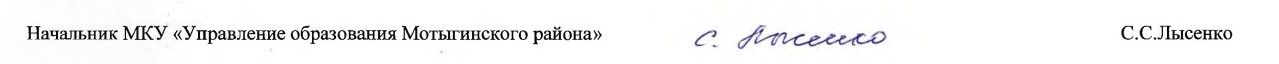 ГруппыНаименование ОУГруппы показателей (максимальное количество баллов - 142)Группы показателей (максимальное количество баллов - 142)Группы показателей (максимальное количество баллов - 142)Группы показателей (максимальное количество баллов - 142)Группы показателей (максимальное количество баллов - 142)Группы показателей (максимальное количество баллов - 142)Группы показателей (максимальное количество баллов - 142)Группы показателей (максимальное количество баллов - 142)К-вобаллов по ОУ%	отобщего к-ва балловОценка/СтепеньэффективностиГруппыНаименование ОУ1./20баллов2./32балла3./6баллов4./2балла5./10баллов6./25балла7./36балла8./14баллаК-вобаллов по ОУ%	отобщего к-ва балловОценка/Степеньэффективности1 группа  Количество учащихся средних школ более 100 человекМБОУМотыгинская СОШ№114162210221058157,0Средняя степень	степеньэффективности/«удовлетворительно»1 группа  Количество учащихся средних школ более 100 человекМБОУМотыгинская СОШ№21621229211579365,5Выше средней степени	степеньэффективности/«хорошо»1 группа  Количество учащихся средних школ более 100 человекМБОУ КулаковскаяСОШ1417028201427754,2Средняя спепень	степеньэффективности/«удовлетворительно»1 группа  Количество учащихся средних школ более 100 человекМБОУОрджоникидзевская СОШ181522514916646,5Средняя степень 	степеньэффективности/«удовлетворительно»1 группа  Количество учащихся средних школ более 100 человекМБОУРаздолинская СОШ имени	героя Советского Союза Ф.Тюменцева1720521025949264,8Выше средней степени	степеньэффективности/«хорошо»1 группа  Количество учащихся средних школ более 100 человекМБОУНовоангарская СОШ17173210221639063,4Выше средней степени	степеньэффективности/«хорошо»2 группа  Количество учащихся средних школ менее 100 человекМБОУМашуковская СОШ171422814916747,2Средняя степень	степеньэффективности/«удовлетворительно»2 группа  Количество учащихся средних школ менее 100 человекМБОУПервомайская СОШ1514026181216847,9Средняя степень	степеньэффективности/«удовлетворительно»2 группа  Количество учащихся средних школ менее 100 человекМБОУ	Южно-Енисейская СОШ14711312714632,4	степеньНизкая степень	степеньэффективности/«неудовлетворительно»2 группа  Количество учащихся средних школ менее 100 человекМБОУКирсантьевская СОШ121501412515035,2Низкая степень	степеньэффективности/«неудовлетворительно»3 группа Основная школаМБОУ	РыбинскаяООШ17121282210375Общийбалл132, т.к.нет ЕГЭ. 56,8Средняя	степеньэффективности/«удовлетворительно